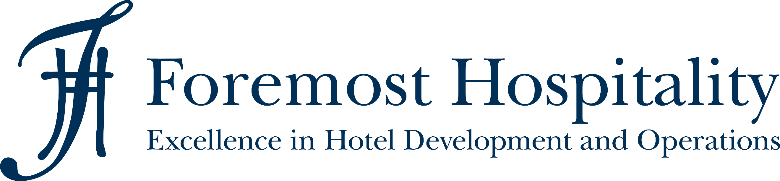 Anlage A*Aus Gründen der leichteren Lesbarkeit wurde für alle genannten Personen und Personengruppen das generische Maskulinum gewählt. Sämtliche Nennungen von Personen oder Personengruppen umfassen jedoch Angehörige aller Geschlechter.STELLENBESCHREIBUNGStellentitel*HotelStandortBereichBreakfastBerichtet anBreakfast Team LeaderZusammenarbeit internHotel Management, Front Office, MaintenanceStellenzielDer Breakfast Team Member ist am Frühstücksbuffet im Einsatz und nimmt dort die Gastgeberfunktion war. Er sorgt für einen schnellen und freundlichen sowie fachgerechten Service im Frühstücksbereich. Ziel ist es, dem Gast einen optimalen Start in den Tag zu gewährleisten.Aufgaben / TätigkeitenGästeerlebnis:Begrüßung des Gasts bei Betreten des FrühstückbereichsBetreuung der Gäste, Hilfestellung bei Wünschen, Reklamationen und AnregungenRepräsentation des UnternehmensGuest Relation (Kommunikation, „Small Talk“)Veranlassen geeigneter Maßnahmen zur Beseitigung etwaiger MängelFrühstücksbuffet:Vorbereitung und Bereitstellen von Mise en Place (Besteck, Geschirr, etc.)Eindecken der Tische und Abräumen von GeschirrEin- und Ausräumen der GeschirrspülmaschineAuffüllen von BuffetbestandteilenVor- und Zubereitung von warmen und kalten FrühstücksbestandteilenAnrichten von Wurst- und KäseplattenPflege der Kaffee- und SaftmaschinenZubereitung von Frühstücksbackwaren und Kontrolle der hoteleigenen BackvorgängeKontrolle der zugeteilten Stationen auf Sauberkeit, Vollständigkeit und OrdnungSicherstellung eines reibungslosen ServiceablaufsWarenbestellung:Tägliche Kontrolle der Kühlschränke, des Waren- und GetränkelagersLebensmittelbestellungen vorbereiten und dabei die Lagerbestände im Blick behaltenWarenannahme und Kontrolle (Prüfen der Liefermenge, Qualität, Menge und Abgleich mit dem Bestellbuch)Fachgerechte Einlagerung der WarenHygiene:Sauberkeit im Gästebereich (inkl. Gäste-WC) prüfen Arbeiten nach den Hygienevorschriften (HACCP) inkl. Führen der ausliegenden KontrolllistenAlle Arbeitsflächen stets sauber halten und am Ende des Frühstücks gründlich reinigenTurnusmäßige Reinigungsarbeiten planen (Hygieneplan) und durchführenMeldung defekter Geräte an die FrühstücksleitungVorschriften und Grundsätze zur Personal- und Betriebshygiene anwendenKompetenzen / FähigkeitenFachliche KompetenzAusbildung im Gastgewerbe oder eine ähnliche QualifikationBerufserfahrung im Service oder in der KücheGute Deutschkenntnisse sowie guter sprachlicher Ausdruck, Fremdsprachenkenntnisse (mind. gute Englischkenntnisse, weitere Sprachen von Vorteil)Lückenlose Kenntnisse über das Hotel und die Hilton Gruppe Soziale KompetenzSehr gute und sichere Umgangsformen, gepflegtes ÄußeresOffenes Wesen, Freude am Umgang mit Menschen unterschiedlicher KulturenTeamfähigkeit Kommunikativ Gast-/ServiceorientierungPersönliche KompetenzBelastbarkeit, StressresistenzWille zur WeiterbildungLoyalität, Verschwiegenheit, EhrlichkeitZuverlässigkeitEigenmotivationSelbständigkeitFlexibilitätGenauigkeitSehr guter sprachlicher AusdruckUnternehmerisches DenkenAnpassungsfähigkeit an neue GegebenheitenKritikfähig und lösungsorientiertStrukturiert, effizientArbeitsorganisationDie Arbeit des  kann in Voll- und Teilzeit ausgeübt werden. Der Hotelbetrieb ist in einem 24 Stunden-Schichtsystem organisiert (aufgeteilt in Früh-, Spät- und Nachtschicht) an 7 Tagen pro Woche (einschließlich Sonn- und Feiertagen). Der  ist überwiegend in der Frühschicht tätig. ZusatzbestimmungDer Arbeitnehmer erklärt sich bereit, auch in anderen Hotel-Bereichen zu arbeiten, sofern die Umstände dies erfordern.Der Arbeitnehmer nimmt zur Kenntnis, dass es sich in dieser Stellenbeschreibung um keine abschließende Darstellung der Tätigkeit handelt. Die Tätigkeit als  schließt zusätzliche Aufgaben nicht aus, die erforderlich sind, um den Anforderungen des  jederzeit gerecht zu werden.Der Arbeitgeber behält sich das Recht vor, die Stellenbeschreibung jederzeit zu ändern und zu ergänzen. OrtDatumUnterschrift